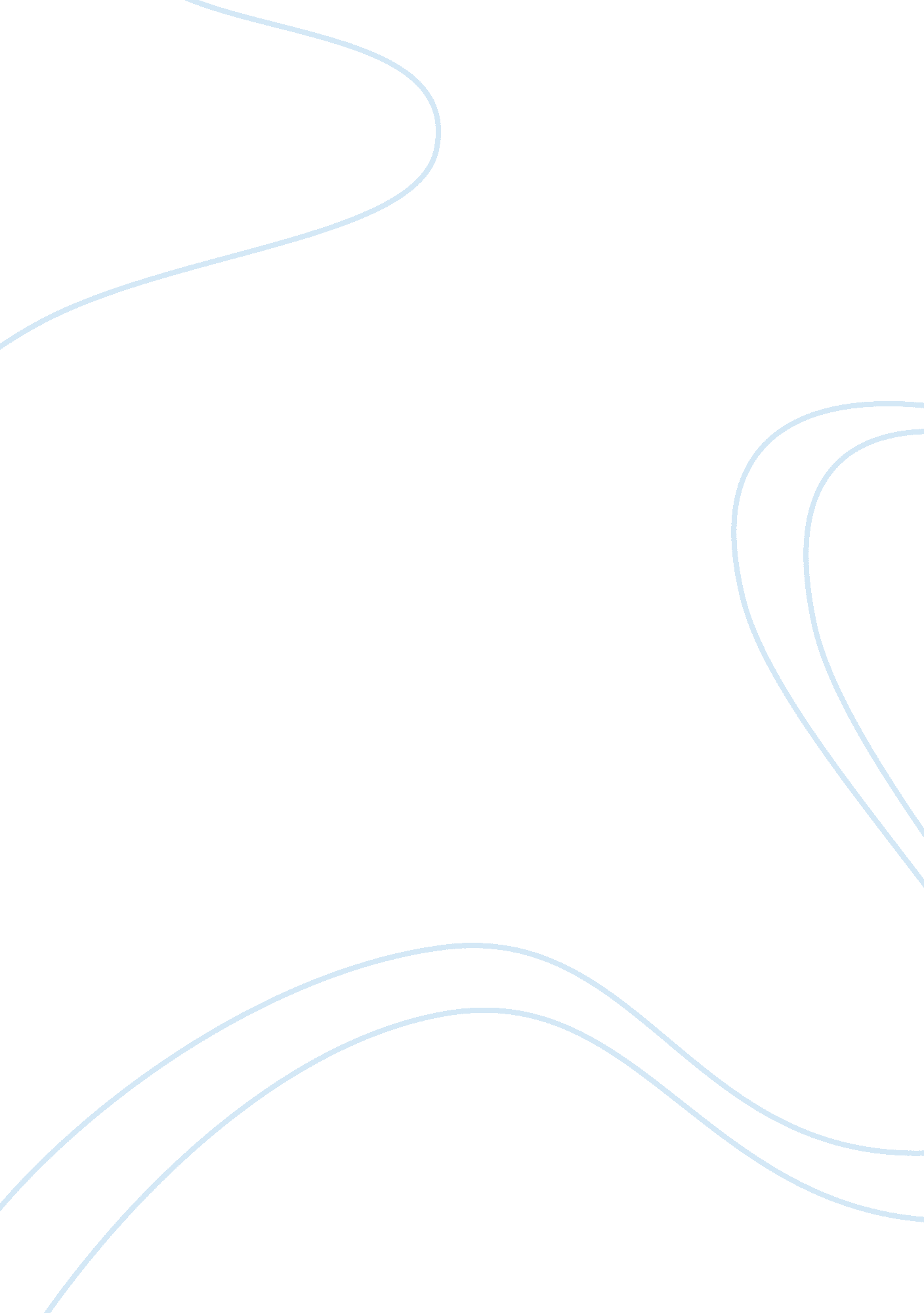 Sociology of sportsSociology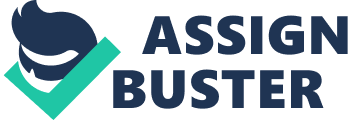 Oscar Pistorius Sporting activities s back to as long as the human race can remember. Changes, improvements, and introduction of new games and sports have characterized the globe in the contemporary times. This has allowed both abled and disabled persons take part in sport competitions all over the world. Born on November 22, 1986, Oscar Pistorius is a South African-based sprint runner; he mainly competes in single below-knee amputees and able-bodied athletic events (Pistorius 19). Despite having below-knee amputations of both legs, Oscar Pistorius has taken part in international athletic competitions. He has competed and won several times, notably in World Athletic Championships of the year 2011 and Summer Olympics and Paralympics of the year 2012 (Anders 27). 
Oscar Pistorius’ impact on society is highly inspirational. He shows that disabled persons can lead a normal life just like the able-bodied people. The athletics competitions Oscar Pistorius engages in encourages and motivates other disabled persons to actively take part in their respective interests in life. In other words, he has countered his life-long challenge of having both his legs amputated below knee and emerged as a globally competitive figure that many people can associate with. 
Early this year, Oscar Pistorius was charged with the murder of Reeva Steenkamp; his girlfriend. This act of deviance has put him on the spot internationally. Although he was released on bail, Oscar Pistorius is set to appear in court mid this year. The murder case against Oscar Pistorius elicited mixed reactions after it was alleged that he had shot his girlfriend dead. 
Oscar Pistorius is associated with a number of organizations, namely: Nike, Oakley, BT, Össur, and Thierry Mugler, over and above his active support for Mineseeker Foundation (Pistorius 123). The success, performance, and overcoming of personal challenges from childhood to adulthood makes Pistorius an important figure. Different people around the world have a success story to associate with in exploiting their talents and interests in life. 
Works Cited 
Anders, Sandberg. “ The New Blade Runner”. New Scientist, 215 (2877), 2012: 26–27. 
Pistorius, Oscar. Blade Runner. London: Virgin Books Limited, 2012. Print. 